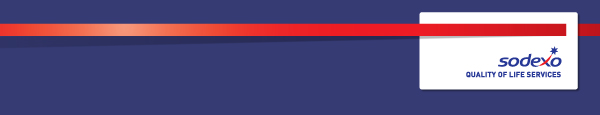 Function:Function:Cost Audit (SPS)Cost Audit (SPS)Job:  Job:  Financial AnalysisFinancial AnalysisPosition:  Position:  Finance ManagerFinance ManagerJob holder:Job holder:New positionNew positionDate (in job since):Date (in job since):N/AN/AImmediate manager 
(N+1 Job title and name):Immediate manager 
(N+1 Job title and name):Head of Cost AuditHead of Cost AuditAdditional reporting line to:Additional reporting line to:Head of CommercialHead of CommercialPosition location:Position location:LeedsLeeds1.  Purpose of the Job – State concisely the aim of the job.  1.  Purpose of the Job – State concisely the aim of the job.  1.  Purpose of the Job – State concisely the aim of the job.  1.  Purpose of the Job – State concisely the aim of the job.  As the Finance Manager, reporting to the Head of Cost Audit, you will be accountable for ensuring all reporting and forecasting is accurate and up to date. You will lead a team of Finance Analysts to manipulate and analyse data before issuing to the client unit in the most appropriate format, providing added value by delivering relevant insight. This insight should drive efficiencies and improvements within the supply chain, and informing the client’s estate strategy.The Finance Manager will own the relationship with the clients finance team and will also work closely with others within the account team, to improve the reporting processes, looking for more efficient & effective ways of working, standardising reporting and implementing best practise.As the Finance Manager, reporting to the Head of Cost Audit, you will be accountable for ensuring all reporting and forecasting is accurate and up to date. You will lead a team of Finance Analysts to manipulate and analyse data before issuing to the client unit in the most appropriate format, providing added value by delivering relevant insight. This insight should drive efficiencies and improvements within the supply chain, and informing the client’s estate strategy.The Finance Manager will own the relationship with the clients finance team and will also work closely with others within the account team, to improve the reporting processes, looking for more efficient & effective ways of working, standardising reporting and implementing best practise.As the Finance Manager, reporting to the Head of Cost Audit, you will be accountable for ensuring all reporting and forecasting is accurate and up to date. You will lead a team of Finance Analysts to manipulate and analyse data before issuing to the client unit in the most appropriate format, providing added value by delivering relevant insight. This insight should drive efficiencies and improvements within the supply chain, and informing the client’s estate strategy.The Finance Manager will own the relationship with the clients finance team and will also work closely with others within the account team, to improve the reporting processes, looking for more efficient & effective ways of working, standardising reporting and implementing best practise.As the Finance Manager, reporting to the Head of Cost Audit, you will be accountable for ensuring all reporting and forecasting is accurate and up to date. You will lead a team of Finance Analysts to manipulate and analyse data before issuing to the client unit in the most appropriate format, providing added value by delivering relevant insight. This insight should drive efficiencies and improvements within the supply chain, and informing the client’s estate strategy.The Finance Manager will own the relationship with the clients finance team and will also work closely with others within the account team, to improve the reporting processes, looking for more efficient & effective ways of working, standardising reporting and implementing best practise.2. 	Dimensions – Point out the main figures / indicators to give some insight on the “volumes” managed by the position and/or the activity of the Department.2. 	Dimensions – Point out the main figures / indicators to give some insight on the “volumes” managed by the position and/or the activity of the Department.2. 	Dimensions – Point out the main figures / indicators to give some insight on the “volumes” managed by the position and/or the activity of the Department.2. 	Dimensions – Point out the main figures / indicators to give some insight on the “volumes” managed by the position and/or the activity of the Department.Characteristics Spend Under Management = Circa £TBCm/p.a.Circa 250,000 transactional/electronic WO’s/invoices p.a.Circa 20 SuppliersGovernance over the 3rd party suppliers commercial & finance processWeekly/Monthly/Qtrly/Annual – finance reportingReactive/ad-hoc – finance reportingSpend Under Management = Circa £TBCm/p.a.Circa 250,000 transactional/electronic WO’s/invoices p.a.Circa 20 SuppliersGovernance over the 3rd party suppliers commercial & finance processWeekly/Monthly/Qtrly/Annual – finance reportingReactive/ad-hoc – finance reportingSpend Under Management = Circa £TBCm/p.a.Circa 250,000 transactional/electronic WO’s/invoices p.a.Circa 20 SuppliersGovernance over the 3rd party suppliers commercial & finance processWeekly/Monthly/Qtrly/Annual – finance reportingReactive/ad-hoc – finance reporting3. 	Organisation chart – Indicate schematically the position of the job within the organisation. It is sufficient to indicate one hierarchical level above (including possible functional boss) and, if applicable, one below the position. In the horizontal direction, the other jobs reporting to the same superior should be indicated.4. Context and main issues – Describe the most difficult types of problems the jobholder has to face (internal or external to Sodexo) and/or the regulations, guidelines, practices that are to be adhered to.Relationships – establish and develop excellent working relationship with the Client unit, Account Team, Verisae, Suppliers and other relevant partiesMobilisation – developing robust, informative and pro-active reporting drawing from past experienceUnderstanding client accounting process & logicMonitoring and reporting savings initiatives and tracking of cost saving opportunities against an agreed baseline5.  Main assignments – Indicate the main activities / duties to be conducted in the job.Manage the relationship with the clients finance teamOwner of month end reporting including accruals and paid dataAgree content and format of new reports using Cognos to support the customerPresenting Monthly finance results to the ClientApply technical knowledge in analysing data, reporting and creating solutionsDevelop “insight & feedback” reports for cost audits, capture supplier behaviours, for inclusion in monthly reportingReview and report on-going performance of the Supplier against contractual obligationsBuild and maintain effective relationships with the client, suppliers and internal teamsMonitoring and reporting savings initiatives and tracking of cost saving opportunities against an agreed baseline6.  Accountabilities – Give the 3 to 5 key outputs of the position vis-à-vis the organization; they should focus on end results, not duties or activities.Develop/upkeep of robust reporting/forecasting models to support supplier and estate decision makingComprehensive, robust tracking of cost savings and benefits realisationEnsure finance processes align, support and compliment the clients own processes and requirements, adding value7.  Person Specification – Indicate the skills, knowledge and experience that the job holder should require to conduct the role effectivelyEssentialGraduate calibre with relevant professional Finance/Accountancy qualificationExperience of managing a teamExperience in delivery of management information to a business Experience of using Cognos system Analytical with exceptional numerical skills and an eye for detailData analysis and trending skillsHighly organised, comfortable working in a fast paced, changing environment Ability to communicate/present effectively to Internal & External customers at various levels Strong Customer FocusHigh degree of proficiency in Microsoft Office, particularly advanced Excel skillsMotivated to continuously deliver high quality outputDesirableDemonstrable knowledge of Building ServicesDemonstrable knowledge of property, building fabric and M&E terminologyCustomer/supplier relationship management experiencePrevious experience at working within an FM delivery model/Building servicesExperience in Systems development project8.  Competencies – Indicate which of the Sodexo core competencies and any professional competencies that the role requires9.  Management Approval – To be completed by document owner